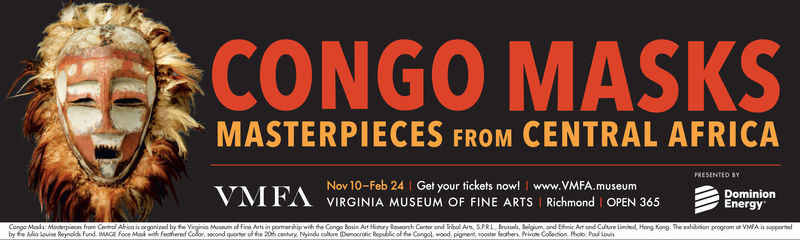 Explore the world of African art and craft your own Congo-inspired mask! Learn about the importance of these masks in culture as well as how artists like Pablo Picasso were inspired by African masks.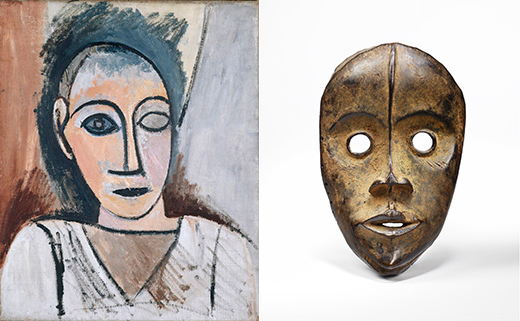 Students will visit the VMFA to learn and gather inspiration, then will sketch and build incredible pieces that meld individual artistic flair with traditional styles used by African artists. Grades 3 – 5Fridays, 3:30 – 5:00 pm Limited to first 12 registrationsCost: $30January 11 – February 15  (6 weeks)Museum visit Jan 18th at 3:30Taught by Mrs. Cynthia Myron-HackettPlease register my child for Congo Masks.  I have enclosed the $30 registration fee.________________________________________________________                             Child’s Name                                                                                  Grade________________________________________              ______________Parent Signature                                                                                Date*Upon students’ acceptance to this activity, an additional Field Trip Form will be sent home, and must be signed before the first meeting. 